Anmeldung für Mitgliedschaft und Abonnement: 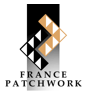 FRANCE PATCHWORK Service abonnementBP 90053 57151 MARLY Cedex - FRANCETel. +33 3 57 28 87 02 secretariat.fp@orange.frBezahlung : ÜBERWEISUNG Bitte Ihren Namen und Mitgliedsnummer bei einem Wiederabonnieren angeben. Den ausgefüllten Zettel an folgender Anschrift schicken.Association France Patchwork - Übertragen SEPA : IBAN FR76 3000 4003 6600 0100 2954 582 - Code BIC : BNPAFRPPPAA KREDITKARTE :Ankreuzen die gewählte Formel an :Ankreuzen die gewählte Formel an :EUROPAODERÜBERSEE AUSLANDCode 1Mitgliedschaft + 4 Hefte - 1 JahrMitgliedschaft + 8 Hefte - 2 Jahre64 €         ☐116 €       ☐66 €          ☐126 €        ☐Name und Vorname : Name und Vorname : Name und Vorname : Name und Vorname : Name und Vorname : Firmenname :Firmenname :Firmenname :Firmenname :Firmenname :Beruf :Beruf :Strasse :Strasse :Strasse :Strasse :PLZ und Ort:PLZ und Ort:PLZ und Ort:PLZ und Ort:PLZ und Ort:Land : Land : Land : Fon : Fon : Fon : Handy :Geburtsdatum :E-mail-Adresse : Zeitpunkt des Ablaufes :Kodiere die Sicherheit :